التَّارِيخُ:23.12.2022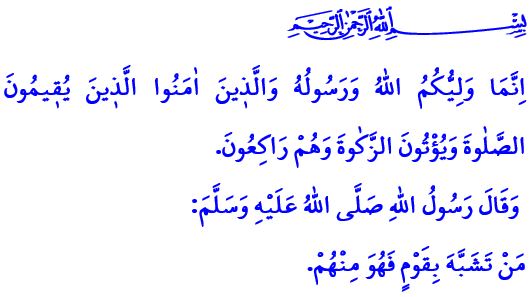 عَلَيْنَا أَنْ نُحَافِظَ عَلَى قِيَمِنَا الْأَسَاسِيَّةِأَيُّهَا الْمُسْلِمُونَ الْأَفَاضِلُ!إِنَّ هَدَفَ دِينِنَا الْعَظِيمِ، اَلْإِسْلَام، هُوَ بِنَاءُ هُوِيَّةٍ إِسْلَامِيَّةٍ فِي إِطَارِ الْقُرْآنِ وَالسُّنَّةِ،وأَثْنَاءَ بِنَاءِ هَذِهِ الْهُوِيَّةِ، فَإِنَّ الْمِعْيَارَ الْأَسَاسِيَّ لِلْإِسْلَامِ هُوَ الْمَبَادِئُ الْأَخْلَاقِيَّةُ الَّتِي تَنْبِضُ بِالْحَيَاةِ مَعَ رَسُولِ اللَّهِ ( صَلَّى اَللَّهُ عَلَيْهِ وَسَلَّمَ ). فَإِنَّ هَذِهِ الْمَبَادِئَ هِيَ الَّتِي تُجَسِّدُ الثَّقَافَةَ وَالْحَضَارَةَ الْإِسْلَامِيَّةَ. فَإِنَّ قَوَاعِدَ الْآدَابِ هِيَ الَّتِي تَجْعَلُ وُجُودَنَا ذَا مَعْنًى. وَيَأْمُرُنَا دِينُنَا بِالتَّمَسُّكِ بِهَذِهِ الْقِيَمِ الْعَالَمِيَّةِ الْأَسَاسِيَّةِ، وَالِامْتِنَاعِ عَنْ جَمِيعِ أَنْوَاعِ الْكَلِمَاتِ وَالسُّلُوكِيَّاتِ الَّتِي مِنْ شَأْنِهَا أَنَّ تَشَتُّتَ اِنْتِبَاهِنَا عَنْ أَنْفُسِنَا.أَيُّهَا الْمُؤْمِنُونَ الْأَعِزَّاءُ!إِنَّ أَعْظَمَ قِيمَةٍ تُشَكِّلُ الْهُوِيَّةَ الْإِسْلَامِيَّةَ هِيَ الْإِيمَانُ، اَلَّذِي يُذَكِّرُنَا بِالْغَرَضِ مِنْ خَلْقِنَا، وَيُعَلِّمُنَا مَسْؤُولِيَّاتِنَا وَيَمْنَحُنَا الشَّخْصِيَّةَ. وَالْعِبَادَةُ الَّتِي هِيَ مَصْدَرُ السَّلَامِ وَالسَّعَادَةِ وَالَّتِي نَنَالُ بِهَا رِضَا رَبَّنَا عَزَّ وَجَلَّ هِيَ الْأَخْلَاقُ الْحَمِيدَةُ. لَقَدْ حَافَظَ الْمُسْلِمُونَ عَلَى مُعْتَقَدَاتِهِمْ وَثَقَافَاتِهِمْ عِنْدَمَا اِعْتَنَقُوا هَذِهِ الْقِيَمَ فِي كُلِّ مَجَالٍ، مِنَ الْعُبُودِيَّةِ إِلَى الْحَيَاةِ الِاجْتِمَاعِيَّةِ، وَمِنَ الْمَلْبَسِ إِلَى الْمَأْكَلِ وَالْمَشْرَبِ. ولَقَدْ أَقَامُوا حَضَارَاتٍ أُغْلِقَتْ بِهَا عُصُورٌ وَفُتِحَتْ عُصُورٌ أُخْرَى، وَكَانُوا قَادَةً وَقُدْوَةً لِجَمِيعِ النَّاسِ فِي الْعِلْمِ وَالْعُلُومِ وَالثَّقَافَةِ وَالْفَنِّ وَالْأَدَبِ. وَلَكِنْ، عِنْدَمَا اِبْتَعَدَ الْمُسْلِمُونَ عَنْ مُعْتَقَدَاتِهِمْ وَقِيَمِهِمْ وَقَعُوا تَحْتَ تَأْثِيرِ الثَّقَافَاتِ الْأَجْنَبِيَّةِ، عِنْدَهَا فَقَدُوا هُوِيَّتَهُمْ وَانْتِمَائَهُمْ.أَيُّهَا الْمُسْلِمُونَ الْكِرَامُ!مَا هُوَ مُتَوَقَّعٌ مِنَ الْمُسْلِمِ اَلَّذِي يُحَافِظُ عَلَى هُوِيَّتِهِ هُوَ اِحْتِرَامُ شِعَارِ الْإِسْلَامِ، أَيّْ رُمُوزِ وَعَلَامَاتِ الْإِسْلَامِ، وَحِمَايَتُهَا. رَمْزُ التَّوْحِيدِ اَلْكَعْبَةُ، اَلْحَجُّ حَيْثُ يَتَجَدَّدُ الْوَعْيُ بِكَوْنِنَا أُمَّةً، اَلْأُضْحِيَّةُ هِيَ رَمْزُ الْخُضُوعِ، اَلْمَسَاجِدُ هِيَ عَلَامَةُ وَحْدَتِنَا وَتَضَامُنِنَا، اَلشَّهَادَةُ هِيَ أَسَاسُ الدِّينِ هِيَ الْأَذَانُ اَلْمُحَمَّدِيُّ، اَلصَّلَاةُ هِيَ ذِرْوَةُ الْعُبُودِيَّةِ إِحْدَي شِعَارَاتِ الْإِسْلَامِ الْأَسَاسِيَّةِ. قَالَ اللَّهُ تَعَالَى:"ذٰلِكَ وَمَنْ يُعَظِّمْ شَعَٓائِرَاللّٰهِ فَاِنَّهَا مِنْ تَقْوَى الْقُلُوبِ". وَأَخْبَرَنَا أَنَّ الْحِفَاظَ عَلَى هَذِهِ الرُّمُوزِ وَالشَّعَائِرِ هُوَ مَطْلَبٌ مِنْ مُتَطَلَّبَاتِ تَقْوِيَتِنَا.أَيُّهَا الْمُؤْمِنُونَ الْأَعِزَّاءُ!نَحْنُ نَعِيشُ فِي فَتْرَةٍ تَبْدَأُ فِيهَا اَلْقِيَمُ اَلْأَخْلَاقِيَّةُ وَالْعَادَاتُ وَالتَّقَالِيدُ فِي اَلتَّدَهْوُرِ وَتَتَزَايَدُ فِيهَا اَلثَّقَافَةُ اَلْغَرْبِيَّةُ بِسُرْعَةْ. وَاحِدَةً مِنْ أَشْكَالِ هَذَا اَلِانْحِطَاطِ اَلثَّقَافِيِّ هِيَ اِحْتِفَالَاتُ لَيْلَةُ رَأْسِاَلسَّنَةِ اَلْجَدِيدَةْ. وَكَذَلِكَ، فَإِنَّ وَسَائِلَ اَلتَّرْفِيهِ اَلَّتِي تُقَامُ تَحْتَ اِسْمِ لَيْلَةِ رَأْسِ اَلسَّنَةِ اَلْجَدِيدَةْ، وَالشَّخْصِيَّاتُ اَلرَّمْزِيَّةُ فِي هَذِهِ اَلْعُرُوضِ اَلتَّرْفِيهِيَّةِ، وَقَطْعِ أَشْجَارِ اَلصَّنَوْبَرِ لَا عَلَاقَةَ لَهْ بِتَارِيخِنَا وَثَقَافَتِنَا. دِينُنَا اَلْعَظِيمُ، اَلْإِسْلَامْ، جَعَلَ اَلْخَمْرْ، أُمُّ كُلِّ اَلشُّرُورْ، وَالْقِمَارُ اَلَّذِي يُطْفِئُ اَلْمَوَاقِدَ وَيَتَسَبَّبُ فِي اِرْتِكَابِ جَرَائِمِ اَلْقَتْلِ، مُحَرَّمًا. اَلْيَانَصِيب، اَللُّوتْرِي، اَلْمُرَاهَنَةُ، وَجَمِيعَ أَلْعَابِ اَلْحَظّْ، وَهِيَ أَنْوَاعٌ مُخْتَلِفَةٌ مِنْ اَلْقِمَارْ، فَهِيَ أَيْضًا مُحَرَّمَةَ وَإِثْمُ عَظِيمٌ فِي دِينِنَا.أَيُّهَا الْمُسْلِمُونَ الْأَعِزَّاءُ!اَلْمُجْتَمَعَاتُ تُعْرَفُ بِقِيَمِهَا وَيَتِمُّ تَذَكُّرَهَا بِهِمْ، إِنَّهُمْ يَعِيشُونَ وَفْقًا لِقِيَمِهِمْ وَيَنْهَضُونَ بِهَا، فَالنَّبِيُّ صَلَّى اللَّهُ عَلَيْهِ وَسَلَّمَ يُحَذِّرُ أُمَّتَهُ فِي هَذَا الصَّدَدِ:"مَنْ تَشَبَّهَ بِقَوْمٍ فَهُوَ مِنْهُمْ".  
أُمَّتَهُ فِي هَذَا اَلصَّدَدِ لِذَلِكَ دَعُونَا نَتَمَسَّكُ بِشِدَّةِ بِقِيَمِنَا الْأَسَاسِيَّةِ، الَّتِي تَدْعَمُنَا، وَاَلَّتِي هِيَ أَقْوَى مَلَاذٍ لَنَا. دَعُونَا لَا نَعْكِسُ فِي حَيَاتِنَا الْخُرَافَاتِ وَالْعَادَاتِ وَالتَّقَالِيدِ الَّتِي تَتَعَارَضُ مَعَ مُعْتَقَدَاتِنَا وَتَارِيخِنَا وَثَقَافَتِنَا، دَعُونَا نُوصِلُ عَائِلَتَنَا، وَأَطْفَالَنَا نُورَ أَعْيُنِنَا، وَشَبَابَنَا أَمَلَ أُمَّتِنَا، وَقِيَمَنَا الْوَطَنِيَّةَ وَالْمَعْنَوِيَّةَ، حَيْثُ يَتَشَكَّلُ إِيمَانَنَا وَشَخْصِيَّتَنَا. دَعُونَا نَسْعَى مَعًا حَتَّى لَا يَكُونُوا أَسْرَى لِلثَّقَافَاتِ الْأَجْنَبِيَّةِ. وَدَعُونَا لَا نَنْسَى أَنَّهُ لَا يُمْكِنُ لِأَيِّ أُمَّةٍ أَنْ تَنْهَضَ بِقِيَمِ مُجْتَمَعٍ آخَرَ، فَلَا يُمْكِنُ لِمُجْتَمَعٍ مُغْتَرِبٍ عَنْ ثَقَافَتِهِ أَنْ يَبْنيَ حَضَارَةً. وَأُولَئِكَ الَّذِينَ لَا يَعْرِفُونَ تَارِيخَهُمْ لَا يُمْكِنُهُمْ أَنْ يَضَعُوا مُسْتَقْبَلَهُمْ عَلَى أَسَاسٍ مَتِينٍ. وَأُنْهِيَ خُطْبَتِي بِآيَةِ رَبِّنَا سُبْحَانَهُ وَتَعَالَى التَّالِيَةِ :"اِنَّمَا وَلِيُّكُمُ اللّٰهُ وَرَسُولُهُ وَالَّذِينَ اٰمَنُوا الَّذِينَ يُقِيمُونَ الصَّلٰوةَ وَيُؤْتُونَ الزَّكٰوةَ وَهُمْ رَاكِعُونَ".